Информационный бюллетенькоторая поступила в IV кв. .2 ЕСТЕСТВЕННЫЕ НАУКИ2 ЕСТЕСТВЕННЫЕ НАУКИ2 ЕСТЕСТВЕННЫЕ НАУКИ2 ЕСТЕСТВЕННЫЕ НАУКИ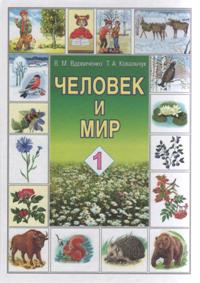 Вдовиченко, В. М. Человек и мир : учебное пособие для 1 кл. учреждений общего среднего образования с русским языком обучения / В. М. Вдовиченко, Т. А. Ковальчук. — 2-е изд., переработанное. — Минск: Народная асвета, 2012. — 103 с. : ил.20.1я7110 экз.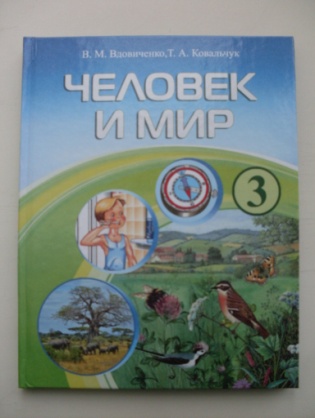 Вдовиченко, В. М. Человек и мир : учебное пособие для 3 кл. учреждений общего среднего образования с русским языком обучения / В. М. Вдовиченко, Т. А. Ковальчук. — Минск: Адукацыя і выхаванне, 2012. — 143 с. : ил.20.1я7120 экз.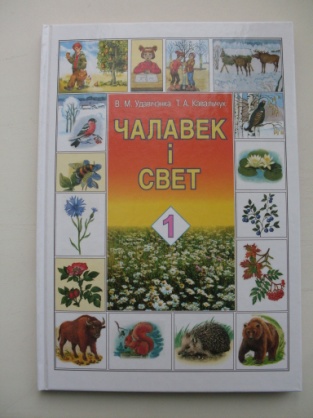 Удавічэнка, В. М. Чалавек і свет : вучэбны дапаможнік для 1 кл. устаноў агульнай сярэдняй адукацыі з беларускай мовай навучання / В. М. Удавічэнка, Т. А. Кавальчук. — 2-е выд., перапрацаванае. — Мінск : Народная асвета, 2012. — 103 с. : іл.20.1я7110 экз.22 ФИЗИКО-МАТЕМАТИЧЕСКИЕ НАУКИ22.1 Математика22 ФИЗИКО-МАТЕМАТИЧЕСКИЕ НАУКИ22.1 Математика22 ФИЗИКО-МАТЕМАТИЧЕСКИЕ НАУКИ22.1 Математика22 ФИЗИКО-МАТЕМАТИЧЕСКИЕ НАУКИ22.1 Математика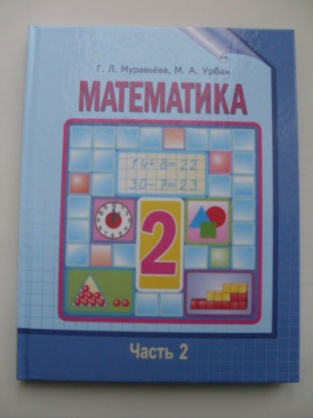 Муравьёва, Г. Л. Математика : учебное пособие для 2 кл. учреждений общего среднего образования с русским языком обучения : в 2 ч. / Г. Л. Муравьёва, М. А. Урбан. Минск : Национальный институт образования, 2012 — Ч. 2. — 142 с. : ил.22.1я7120 экз.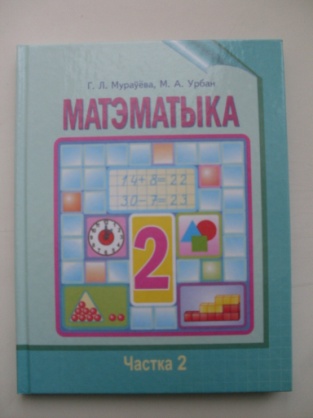 Мураўёва, Г. Л. Матэматыка : вучэбны дапаможнік для 2 кл. устаноў агульнай сярэдняй адукацыі з беларускай мовай навучання : у 2 ч. / Г. Л. Мураўёва, М. А. Урбан. — Мінск : Нацыянальны інстытут адукацыі, 2012. — Ч. 2. — 142 с. : іл.22.1я7110 экз.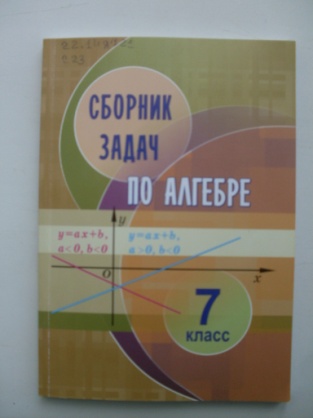 Сборник задач по алгебре : учебное пособие для 7 кл. учреждений общего среднего образования с русским языком обучения / [Е. П. Кузнецова, Г. Л. Муравьева, Л. Б. Шнеперман, Б. Ю. Ящин] ; под редакцией Л. Б. Шнепермана. — Минск : Национальный институт образования, 2012. — 151 с.22.14я7215 экз.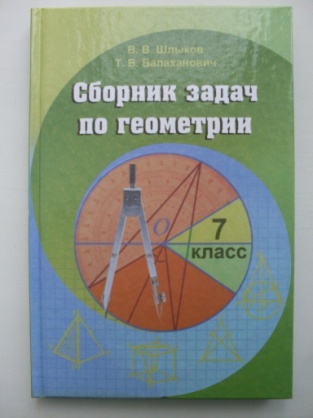 Шлыков, В. В. Сборник задач по геометрии : учебное пособие для 7 кл. учреждений общего среднего образования с русским языком обучения / В. В. Шлыков, Т. В. Валаханович. — Минск : Адукацыя і выхаванне, 2012. — 199 с. : ил.22.151я7215 экз.22.3 Физика22.3 Физика22.3 Физика22.3 Физика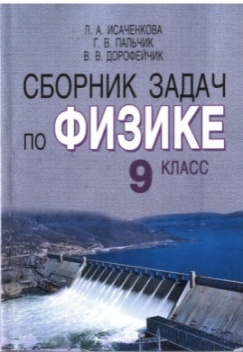 Исаченкова, Л. А. Сборник задач по физике : учебное пособие для 9 кл. учреждений общего среднего образования с русским языком обучения / Л. А. Исаченкова, Г. В. Пальчик, В. В. Дорофейчик. — Минск : Национальный институт образования, 2012. — 207 с. : ил.22.3я7215 экз.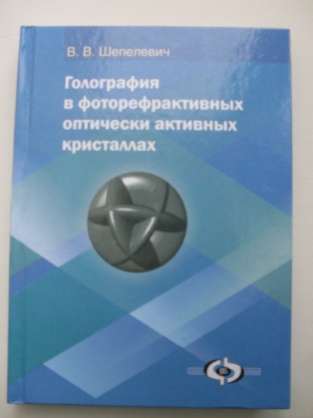 Шепелевич, В. В. Голография в фоторефрактивных оптически активных кристаллах : монография / В. В. Шепелевич ; Министерство образования Республики Беларусь, БРФФИ, Учреждение образования "Мозырский государственный педагогический университет имени И. П. Шамякина". — Минск : Издательский центр БГУ, 2012. — 254 с. : ил. — Библиография: 239—250, 151 назв.22.343.4 + 22.3791 экз.24 ХИМИЧЕСКИЕ НАУКИ24 ХИМИЧЕСКИЕ НАУКИ24 ХИМИЧЕСКИЕ НАУКИ24 ХИМИЧЕСКИЕ НАУКИ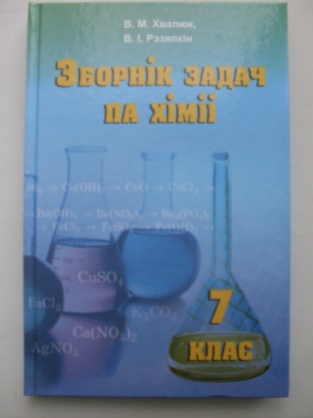 Хвалюк, В. М. Зборнік задач по хіміі : вучэбны дапаможнік для 7 кл. устаноў агульнай сярэдняй адукацыі з беларускай мовай навучання / В. М. Хвалюк, В. І. Рэзяпкін ; пад рэдакцыяй В. М. Хвалюка. — Мінск : Адукацыя і выхаванне, 2012. — 198 с.24я72110 экз.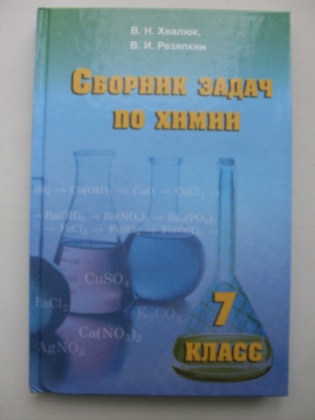 Хвалюк, В. Н. Сборник задач по химии : учебное пособие для 7 кл. учреждений общего среднего образования с русским языком обучения ; под редакцией В. Н. Хвалюка. — Минск : Адукацыя і выхаванне, 2012. — 198 с.24я7215 экз.26 НАУКИ О ЗЕМЛЕ (геодезические, геофизические, геологические и географические науки)26 НАУКИ О ЗЕМЛЕ (геодезические, геофизические, геологические и географические науки)26 НАУКИ О ЗЕМЛЕ (геодезические, геофизические, геологические и географические науки)26 НАУКИ О ЗЕМЛЕ (геодезические, геофизические, геологические и географические науки)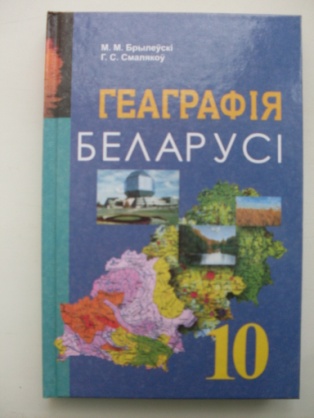 Брылеўскі, М. М. Геаграфія Беларусі : вучэбны дапаможнік для 10 кл. устаноў агульнай сярэдняй адукацыі з беларускай мовай навучання / М. М. Брылеўскі, Г. С. Смалякоў. — Мінск : Народная асвета, 2012. — 303 с. : іл.26.89(4Беі)я72110 экз.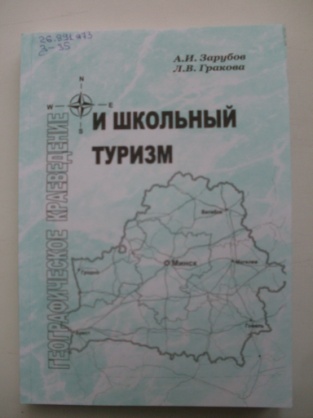 Зарубов, А. И. Географическое краеведение и школьный туризм : учебно-методическое пособие для студентов высших учебных заведений, обучающихся по специальности 1-02 04 05 География. Дополнительная специальность (1-02 04 05-05 География. Экскурсионно-краеведческая работа / А. И. Зарубов, Л. В. Гракова ; Учреждение образования "Белорусский государственный педагогический университет имени Максима Танка". — Минск, 2012. — 327 с. — Библиография: с. 327, 23 назв.26.891я732 экз.3 ТЕХНИКА. ТЕХНИЧЕСКИЕ НАУКИ3 ТЕХНИКА. ТЕХНИЧЕСКИЕ НАУКИ3 ТЕХНИКА. ТЕХНИЧЕСКИЕ НАУКИ3 ТЕХНИКА. ТЕХНИЧЕСКИЕ НАУКИ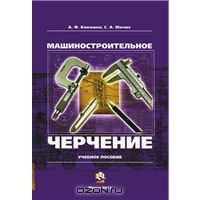 Кокошко, А. Ф. Машиностроительное черчение : учебное пособие для студентов по техническим специальностям высших учебных заведений / А. Ф. Кокошко, С. А. Матюх. — Минск : ИВЦ Минфина, 2012. — 551 с. : ил. — Библиография: с. 544—546.30.11я7315 экз.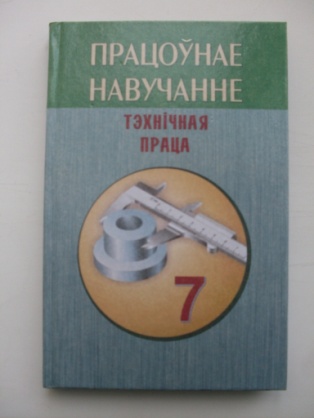 Працоўнае навучанне. Тэхнічная праца : вучэбны дапаможнік для 7 кл. устаноў агульнай сярэдняй адукацыі з беларускай мовай навучання / [С. Я. Астрэйка, І. А. Карабанаў, У. А. Канопліч, У. А. Юдзіцкі] ; пад рэдакцыяй С. Я. Астрэйкі. — Мінск : Нацыянальны інстытут адукацыі, 2012. — 196, [1] с. : іл.30я7213 экз.63 ИСТОРИЯ. ИСТОРИЧЕСКИЕ НАУКИ63 ИСТОРИЯ. ИСТОРИЧЕСКИЕ НАУКИ63 ИСТОРИЯ. ИСТОРИЧЕСКИЕ НАУКИ63 ИСТОРИЯ. ИСТОРИЧЕСКИЕ НАУКИ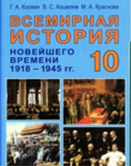 Космач, Г. А. Всемирная история новейшего времени, 1918—1945 гг. : учебное пособие для 10 кл. учреждений общего среднего образования с русским языком обучения / Г. А. Космач, В. С. Кошелев, М. А. Краснова ; под редакцией Г. А. Космача. — Минск : Народная асвета, 2012. — 313, [1] с. : ил.63.3(0)я72110 экз.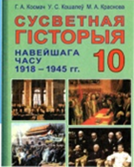 Космач, Г. А. Сусветная гісторыя навейшага часу, 1918—1945 гг. : вучэбны дапаможнік для 10 кл. устаноў агульнай сярэдняй адукацыі з беларускай мовай навучання / Г. А. Космач, У. С. Кошалеў, М. А. Краснова ; пад рэдакцыяй Г. А. Космача. — Мінск : Народная асвета, 2012. — 214 с. : іл.63.3(0)я72110 экз.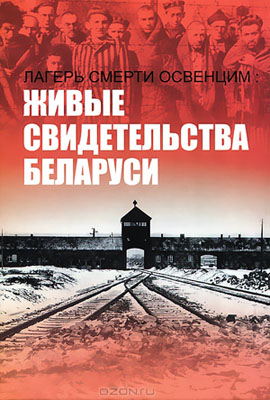 Лагерь смерти Освенцим: живые свидетельства Беларуси / [А. В. Борисова, К. И. Козак, Г. Л. Стучинская]. — Минск : Літаратура і Мастацтва, 2012. — 400 с., [47 л. черно-белых ил.].63.3(4Беи)621 экз.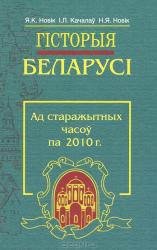 Новік, Я. К. Гісторыя Беларусі. Ад старажытных часоў па 2010 г. : вучэбны дапаможнік для студэнтаў устаноў, якія забяспечваюць атрыманне вышэйшай адукацыі / Я. К. Новік, І. Л. Качалаў, Н. Я. Новік ; пад рэдакцыяй Я. К. Новіка. — 3-е выд., папраўленае. — Мінск : Вышэйшая школа, [2011]. — 512 с. : с. 508, 12 назв.63.3(4Беі)я7340 экз.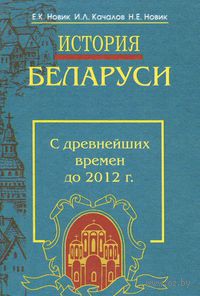 Новик, Е. К. История Беларуси. С древнейших времен до 2012 г. : учебное пособие для студентов учреждений, обеспечивающих получение высшего образования / Е. К. Новик, И. Л. Качалов, Н. Е. Новик ; под редакцией Е. К. Новика. — Минск : Вышэйшая школа, [2012]. — 542 с. — Библиография: с. 536, 12 назв.63.3(4Беи)я7360 экз.81 ЯЗЫКОЗНАНИЕ81.2Беи Белорусский язык81 ЯЗЫКОЗНАНИЕ81.2Беи Белорусский язык81 ЯЗЫКОЗНАНИЕ81.2Беи Белорусский язык81 ЯЗЫКОЗНАНИЕ81.2Беи Белорусский язык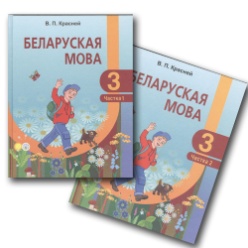 Красней, В. П. Беларуская мова : падручнік для 3 кл. устаноў агульнай сярэдняй адукацыі з беларускай мовай навучання : у 2 ч. / В. П. Красней. — Мінск : Нацыянальны інстытут адукацыі, 2012. — Ч. 2. — 118 с. : іл.81.2Беі-92220 экз.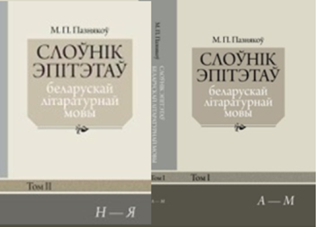 Пазнякоў, М. П. Слоўнік эпітэтаў беларускай літаратурнай мовы : у 2 т. / М. П. Пазнякоў. — Мінск : Літаратура і Мастацтва, 2012.81.2Беі-45 экз.81.2Англ Английский язык81.2Англ Английский язык81.2Англ Английский язык81.2Англ Английский язык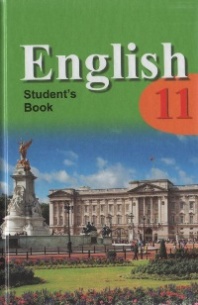 Англійская мова : вучэбны дапаможнік для 11 кл. устаноў агульнай сярэдняй адукацыі з беларускай мовай навучання / Н. В. Юхнель, А. Г. Навумава, Н. В. Дземчанка, В. Б. Андрыянава, Н. А. Праснякова, А. А. Радоўская, В. У. Ціханчук]. — Мінск : Вышэйшая школа, 2012. — 357 с. : іл.81.2Англ-9223 экз.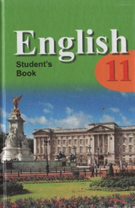 Английский язык : учебное пособие для 11 кл. учреждений общего среднего образования с русским языком обучения / [Н. В. Юхнель, Е. Г. Наумова, Н. В. Демченко, В. Б. Андрианова, Н. А. Преснякова, Е. А. Родовская, О. В. Тихончук]. — Минск : Вышэйшая школа, 2012. — 358 с. : ил.81.2Англ-9225 экз.81.2Нем Немецкий язык81.2Нем Немецкий язык81.2Нем Немецкий язык81.2Нем Немецкий язык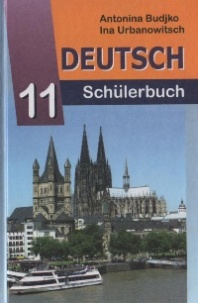 Будзько, А. П. Нямецкая мова : вучэбны дапаможнік для 11 кл. устаноў агульнай сярэдняй адукацыі з беларускай мовай навучання / А. П. Будзько, І. Ю. Урбановіч. — Мінск : Вышэйшая школа, 2012. — 366 с. : іл.81.2Нем-9225 экз.81.2Фра Французский язык81.2Фра Французский язык81.2Фра Французский язык81.2Фра Французский язык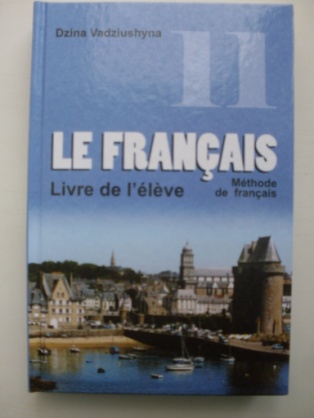 Вадзюшына, Д. С. Французская мова : вучэбны дапаможнік для 11 кл. устаноў агульнай сярэдняй адукацыі з беларускай мовай навучання / Д. С. Вадзюшына. — Мінск : Вышэйшая школа, 2012. — 334 с. : іл.81.2Фра-9225 экз.83 ЛИТЕРАТУРОВЕДЕНИЕ83 ЛИТЕРАТУРОВЕДЕНИЕ83 ЛИТЕРАТУРОВЕДЕНИЕ83 ЛИТЕРАТУРОВЕДЕНИЕ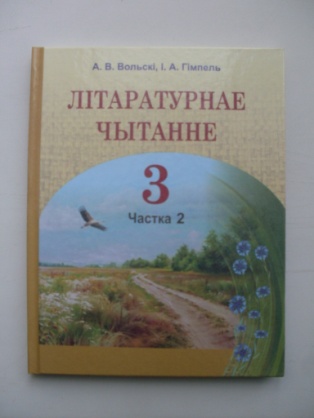 Вольскі, А. В. Літаратурнае чытанне : падручнік для 3 кл. устаноў агульнай сярэдняй адукацыі з беларускай мовай навучання : у 2 ч. / А. В. Вольскі, І. А. Гімпель. — Мінск : ацыянальны інстытут адукацыі, 2012. — Ч. 2. — 118 с. : іл.83.3(4Беі)я7120 экз.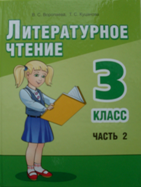 Воропаева, В. С. Литературное чтение : учебник для 3 кл. учреждений общего среднего образования с русским языком обучения : в 2 ч. / В. С. Воропаева, Т. С. Куцанова. — Переизд., исправленное и дополненное. — Минск : Белорусский республиканский литературный фонд, 2012. — Ч. 2. — 127 с. : ил.83.3(2Рос=Рус)я72120 экз.85 ИСКУССТВО. ИСКУССТВОЗНАНИЕ85 ИСКУССТВО. ИСКУССТВОЗНАНИЕ85 ИСКУССТВО. ИСКУССТВОЗНАНИЕ85 ИСКУССТВО. ИСКУССТВОЗНАНИЕ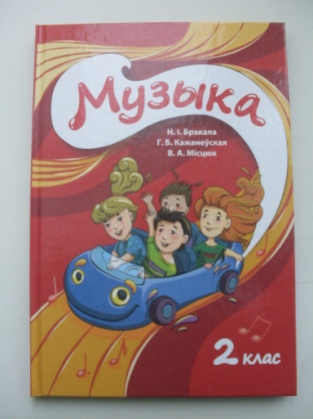 Бракала, Н. І. Музыка : вучэбны дапаможнік для 2 кл. устаноў агульнай сярэдняй адукацыі з беларускай мовай навучання : для работы ў класе / Н. І. Бракала, Г. Б. Кажанеўская, В. А. Місцюк. — Мінск : Адукацыя і выхаванне, 2012. — 143 с. : іл.85.31я715 экз.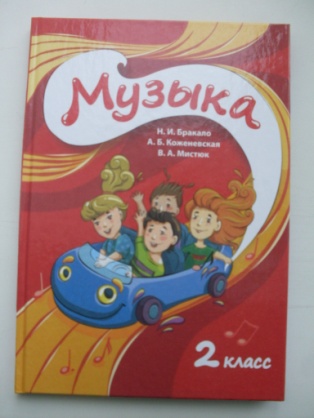 Браколо, Н. И. Музыка : учебное пособие для 2 кл. учреждений общего среднего образования с русским языком обучения : для работы в классе / Н. И. Бракало, А. Б. Коженевская, В. А. Мистюк. — Минск : Адукацыя і выхаванне, 2012. — 143 с. : ил.85.31я7110 экз.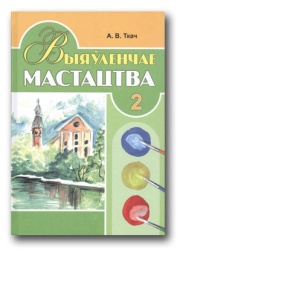 Ткач, А. В. Выяўленчае мастацтва : вучэбны дапаможнік для 2 кл. устаноў агульнай сярэдняй адукацыі з беларускай мовай навучання : для работы ў класе / А. В. Ткач. — Мінск : Адукацыя і выхаванне, 2012. — 103 с. : іл.85.1я715 экз.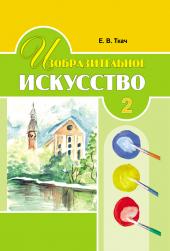 Ткач, Е. В. Изобразительное искусство : учебное пособие для 2 кл. учреждений общего среднего образования с русским языком обучения : для работы в классе / Е. В. Ткач. — Минск : Адукацыя і выхаванне, 2012. — 103 с. : ил.85.1я7110 экз.87 ФИЛОСОФИЯ87 ФИЛОСОФИЯ87 ФИЛОСОФИЯ87 ФИЛОСОФИЯ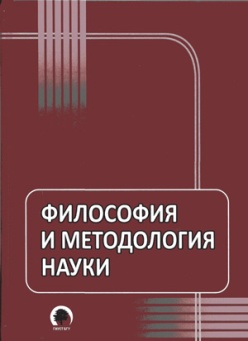 Философия и методология науки : учебное пособие для аспирантов и магистрантов / Белорусский государственный университет, Факультет философии и социальных наук, Кафедра философии и методологии науки / [А. И. Зеленков, В. В. Анохина, А. П. Ждановский, Н. А. Кандричин, П. С. Карако, Н. К. Кисель, И. А. Медведева, В. Т. Новиков, О. В. Новикова, О. Г. Шаврова] ; под редакцией А. И. Зеленкова. — Минск : ГИУСТ БГУ, 2011. — 479 с. — Библиография в разделе 13 "Учебная, информационно-справочная, основная и дополнительная литература по курсу…".87.25я7330 экз.